Ministero dell’ IstruzioneISTITUTO COMPRENSIVO STATALE “FRANCESCO VIVONA”C/da Santa Maria snc – 91013 Calatafimi Segesta (TP) – Tel. 0924/951311PEO: : tpic81300b@istruzione.it – – PEC: tpic81300b@pec.istruzione.itCodice Meccanografico: TPIC81300B – Codice Fiscale: 80004430817Codice Univoco Ufficio per fatturazione elettronica: UFCEFV – Codice IPA: istsc_tpic81300bSito Web: www.istitutocomprensivovivona.edu.it_______________________________________________________________________________________RELAZIONE FINALE SOSTEGNOALUNNO:__________________________________________________________ Frequentante la sezione/classe __________ della scuola dell’infanzia/ Primaria/ Secondaria I Grado ANALISI DELLA SITUAZIONE FINALE COMPLESSIVA: ______________________________________________________________________________________________________________________________________________________________________________________BILANCIO EDUCATIVO:Sviluppo della personalità(carattere, adattamento al contesto scolastico, adattamento alle regole e alle criticità derivate dalla didattica a distanza e alle relative restrizioni)._________________________________________________________________________________________________________________________________________________________________________________________________________________________________________________________________________________Sviluppo della capacità relazionale _________________________________________________________________________________________________________________________________________________________________________________________________________________________________________________________________________________Punti di Forza_________________________________________________________________________________________________________________________________________________________________________________________________________________________________________________________________________________Punti di Debolezza_________________________________________________________________________________________________________________________________________________________________________________________________________________________________________________________________________________Aree di Apprendimento Problematiche__________________________________________________________________________________________________________________________________________________________________VERIFICA DEGLI INTERVENTI DIDATTICO – EDUCATIVIRisorse umane a sostegno del processo di integrazione, in aggiunta ai docenti disciplinari assegnati alla classe Docente specializzato per il sostegno, n. ore settimanali ________ Assistenza specialistica, n. ore settimanali _______ L’alunno/a ha seguito / non ha seguito la programmazione di classe ha seguito la programmazione di classe con particolari adattamenti e semplificazioni ha seguito in parte la programmazione di classe ha seguito una programmazione individualizzata in tutte le aree disciplinari ha seguito una programmazione individualizzata in alcune aree disciplinari______________________________________________________________________ La programmazione prevista dal PEI è stata svolta: totalmente in parte Il programma non è stato completamente svolto per: mancanza di tempo scelte didattiche particolari aspettative non corrispondenti al reale livello dell’alunno/alunna altro (specificare)____________________________________________________________ Si è reso necessario apportare alcune modifiche al PEI iniziale? NO SI (specificare i cambiamenti apportati) ______________________________________________________________________________________________________________________________________________________________________________________Fattori che hanno rallentato l’attività didattica e l’apprendimento: assenze dell’alunno/a cambiamento dei docenti scarsa autostima/paura dell’insuccesso altro (specificare)____________________________________________________________________________________________________________________________________________________________________ Fattori che hanno facilitato l’attività didattica e l’apprendimento: motivazione dell’alunno coinvolgimento dell’alunno uso di sussidi esperienze laboratori ali clima di classe positivo collaborazione tra docenti altro (specificare)____________________________________________________________ Intervento individualizzato all’esterno della classe: molte volte diverse volte alcune volte mai spazi utilizzati: aula palestra laboratorio altro Ha partecipato alle seguenti visite, uscite, viaggi d’istruzione: _________________________________________________________________________________________________________________________________________________________________________________________________________________________________________________________________________________ Partecipazione: efficace Sufficiente inadeguata Interesse: efficace Sufficiente inadeguato Impegno e puntualità: costante Sufficiente discontinuo Le finalità educative generali del PEI sono state raggiunte sono state sostanzialmente raggiunte sono state parzialmente raggiunte non sono state raggiunte Le competenze e gli obiettivi di apprendimento disciplinari stabiliti nel PEI sono state raggiunti sono state sostanzialmente raggiunti sono state parzialmente raggiunti non sono state raggiunti Modalità di verificaProve comuni alla classeProve differenziateValutazioni e verifiche: tempi, procedure e strumenti comuni agli altri alunni tempi più lunghi strumenti compensativi o ausili per tutte quasi tutte le discipline Colloqui con la famiglia: Regolari Saltuari inesistenti Incontri Scuola – Famiglia - Asl svolti durante l’anno scolastico: (indicare data) 1. __________________________________________________________________________ 2. __________________________________________________________________________ Suggerimenti e proposte per il prossimo anno scolastico/per il progetto di vita:_____________________________________________________________________________________________________________________________________________________________________________________________________________________________________________________________________________________________Calatafimi Segesta, _______________________										Il docente								________________________________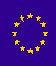 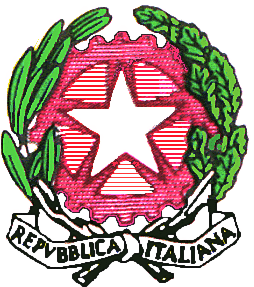 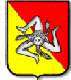 